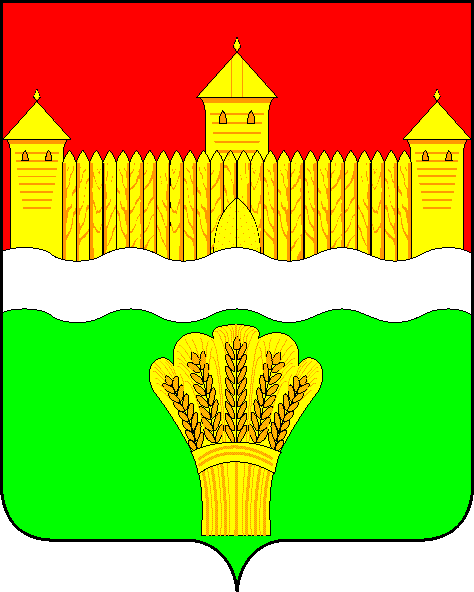 КЕМЕРОВСКАЯ ОБЛАСТЬ - КУЗБАСССОВЕТ НАРОДНЫХ ДЕПУТАТОВКЕМЕРОВСКОГО МУНИЦИПАЛЬНОГО ОКРУГАПЕРВОГО СОЗЫВАСЕССИЯ № 42Решениеот «30» июня 2022 г. № 644г. КемеровоО работе отдела опеки и попечительства Кемеровского муниципального округа в 2021 году, 5 месяцев 2022 года и задачи на 2 полугодие 2022 годаЗаслушав начальника отдела опеки и попечительства Кемеровского муниципального округа о работе отдела опеки и попечительства Кемеровского муниципального округа в 2021 году, 5 месяцев 2022 года и задачи на 2 полугодие 2022 года, руководствуясь ст. 27 Устава Кемеровского муниципального округа, Совет народных депутатов Кемеровского муниципального округаРЕШИЛ:1. Информацию начальника отдела опеки и попечительства Кемеровского муниципального округа о работе отдела опеки и попечительства Кемеровского муниципального округа в 2021 году, 5 месяцев 2022 года и задачи на 2 полугодие 2022 года принять к сведению.2. Направить информацию начальника отдела опеки и попечительства Кемеровского муниципального округа о работе отдела опеки и попечительства Кемеровского муниципального округа в 2021 году, 5 месяцев 2022 года и задачи на 2 полугодие 2022 года главе Кемеровского муниципального округа.3. Опубликовать настоящее решение в газете «Заря», официальном сетевом издании «Электронный бюллетень администрации Кемеровского муниципального округа» и официальном сайте Совета народных депутатов Кемеровского муниципального округа в сети «Интернет».4. Контроль за исполнением решения возложить на Бушмину З.П. – председателя комитета по социальным вопросам.5. Настоящее решение вступает в силу со дня его официального опубликования.Председатель Совета народных депутатов Кемеровского муниципального округа                                      В.В. Харланович 